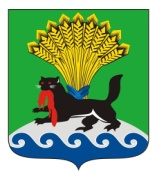 РОССИЙСКАЯ ФЕДЕРАЦИЯИРКУТСКАЯ ОБЛАСТЬИРКУТСКОЕ РАЙОННОЕ МУНИЦИПАЛЬНОЕ ОБРАЗОВАНИЕАДМИНИСТРАЦИЯРАСПОРЯЖЕНИЕот «16» января 2020 г.					                                                        № 1О внесении изменений в распоряжение администрации Иркутского районного муниципального образования от 27.12.2019 № 147 «Об утверждении условий приватизации муниципального имущества»В соответствии с Федеральным законом от 21.12.2001 № 178–ФЗ                   «О приватизации государственного и муниципального имущества», постановлением Правительства Российской Федерации от 27.08.2012 № 860 «Об организации и проведении продажи государственного или муниципального имущества в электронной форме», решением Думы Иркутского районного муниципального образования от 24.09.2015 № 14-107/рд «Об отдельных вопросах приватизации имущества Иркутского районного муниципального образования», решением Думы Иркутского районного муниципального образования от 27.09.2018 № 52-544/рд «Об утверждении Прогнозного плана (программы) приватизации муниципального имущества Иркутского районного муниципального образования на 2019 год», руководствуясь ст. ст. 39, 45, 54 Устава Иркутского районного муниципального образования:1. Внести в приложение к распоряжению администрации Иркутского районного муниципального образования от 27.12.2019 № 147 «Об утверждении условий приватизации муниципального имущества» следующие изменения:1) пункт 3.2. изложить в следующей редакции: «Дата окончания приема заявок – 17.02.2020 в 11:00 часов»;2) пункт 3.3. изложить в следующей редакции: «Дата определения участников – 18.02.2020 в 04:00 часов»;3) пункт 3.4. изложить в следующей редакции: «Проведение продажи посредством публичного предложения (дата и время начала приема предложений от участников) – 20.02.2020 в 05:00 часов».2. Отделу по организации делопроизводства и работе с обращениями граждан организационно-контрольного управления администрации Иркутского районного муниципального образования внести в оригинал распоряжения администрации Иркутского районного муниципального образования от 27.12.2019 № 147 «Об утверждении условий приватизации муниципального имущества» информацию о внесении изменений.3. Опубликовать настоящее распоряжение в газете «Ангарские огни», разместить в информационно-телекоммуникационной сети «Интернет» на официальном сайте Иркутского районного муниципального образования www.irkraion.ru, а также на официальном сайте Российской Федерации для размещения информации о проведении торгов www.torgi.gov.ru.4. Контроль исполнения распоряжения возложить на заместителя Мэра.Мэр района                                                                                              Л.П. Фролов